             Конструирование. Старшая группа.Добрый день, уважаемые родители!Сегодня я вас приглашаю с детьми на конструирование. Предлагаю  сделать ракету из бумаги. Тема: «Ракета» (оригами)Цель: Развитие самостоятельной творческой деятельности детей.Задачи. Формировать умения следовать устным инструкциям. Совершенствовать навыки работы с ножницами. Обогащать знания детей о космосе. Развивать умение конструировать по образцу. Воспитывать интерес к конструированию из бумаги. Воспитывать уважение к профессии космонавт.Вам понадобится:  цветная бумага или картон, шаблоны деталей, ножницы, клей, салфетки.Ход занятия:Взрослый:. 12 апреля наша страна отмечает «День космонавтики» .Это праздник космонавтов и людей, кто участвует в создании космических ракет . А ты хотел бы стать космонавтом?Ответ ребёнка: - Да!Взрослый : - Кто такие космонавты?Ответы ребенка: - Это люди, которые летают в космос на ракетах.Взрослый: - Верно, а как ты думаешь, каким должен быть космонавт?Ответ  ребенка:    Здоровым, сильным,  трудолюбивым, мужественным,  выносливым и т. д.Взрослый:  – Сегодня у нас будет необычное занятие,  мы с тобой полетим в космос.Чтобы узнать, на чём мы отправимся в путь, давайте отгадаем загадку.До Луны не может птицаДолететь и прилуниться.Но зато умеет этоДелать быстрая (ракета )– Правильно, полетим на ракете.  Итак, мы скоро отправимся в космическое путешествие к планетам солнечной системы .  А где мы возьмем ракету?Ответ ребенка.Взрослый.- Мы можем сами сделать ракету. Сейчас мы на некоторое время превратимся в инженеров – конструкторов. Инженеры - конструкторы - люди занимающие изобретением всевозможных машин. Перед тем как начать конструировать ракету сделаем зарядкуФизкультминутка  "Космодром".До свиданья,  милый дом! ( шагаем на месте)  Мы спешим на космодром.(бег на месте)Там огромный звездолет,Приготовился в полет.(подняться на цыпочки, руки вверх, помахать)Чтоб в кабине оказаться,Надо высоко подняться.(руки на поясе; под ритм стихотворения двойные повороты туловища ( вправо -лево)Толстый, светло-голубой,Люк закроем за собой. ( присесть )Мы будем конструировать ракету из бумаги . Посмотри пожалуйста на меня и послушайте, как мы будем изготавливать наши ракеты .1.Прямоугольник цветной бумаги сворачиваем в цилиндр и закрепляем края клеем, он будет корпусом для нашего корабля. С одной стороны цилиндра  делаем надрезы.2.Вырезаем круги по шаблону. Круг сворачиваем  пополам и отрезаем половину. Сворачиваем конус, приклеиваем к корпусу,  где мы сделали надрезы- это будет нос корабля.3.Оставшийся полукруг разрезаем пополам и сворачиваем в конусы, которые будут реактивными двигателями. Пропорционально приклеиваем их в нижней части ракеты .4.Вырезаем по шаблону маленькие круги и приклеиваем к корпусу - это иллюминаторы.Дети вырезают детали ракеты по шаблону.Взрослый - Мы много вырезали и наши пальчики устали. Давай расслабимся и сделаем зарядку для наших пальчиков.Пальчиковая игра "Космос":Раз, два, три, четыре, пять.( По одному загибают пальчики на обеих руках.)В космос полетел отряд.  (Соединяют ладошки вместе, поднимают руки вверх.)Командир в бинокль глядит (Пальца обеих рук соединяются с большими, образуя «бинокль») Что он видит впереди? Солнце, планеты, спутники, кометы.( Загибают пальчики обеих рук) Большую жёлтую луну.Взрослый.  - Теперь можно продолжать нашу работу.Самостоятельная деятельность ребенка.Взрослый : - ракета готова, можно отправляться  космос. – Молодец! Из тебя выйдет хороший конструктор- инженер. Тебе понравилось  наше занятие?  Что нового ты узнал?.А теперь мы можем полететь в космос.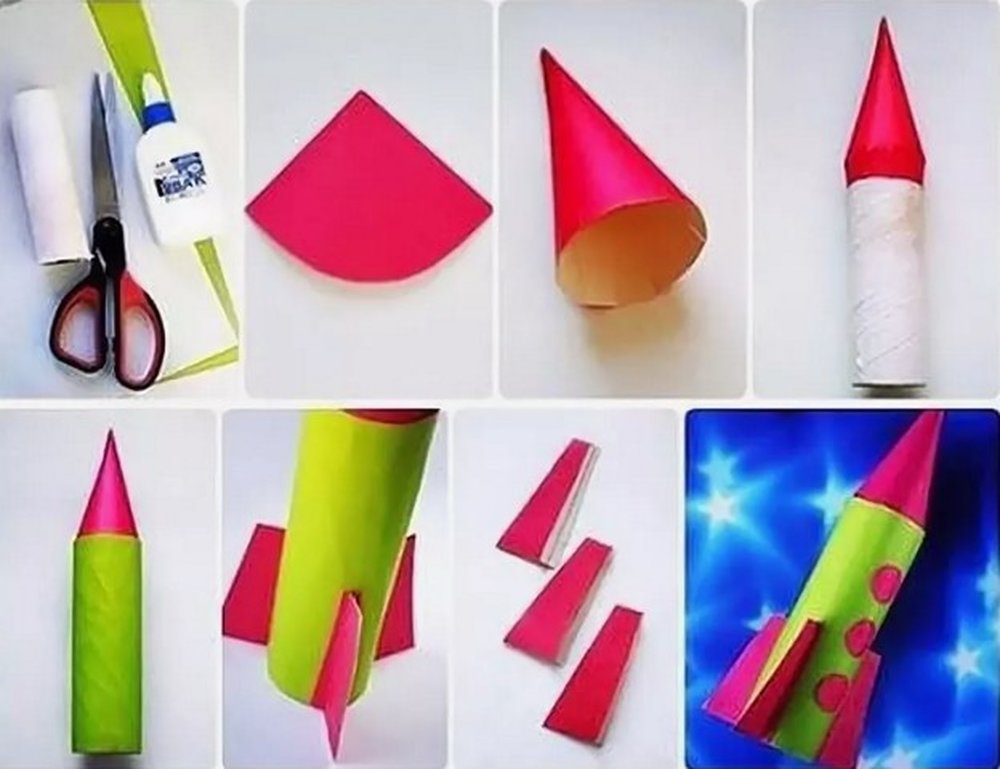 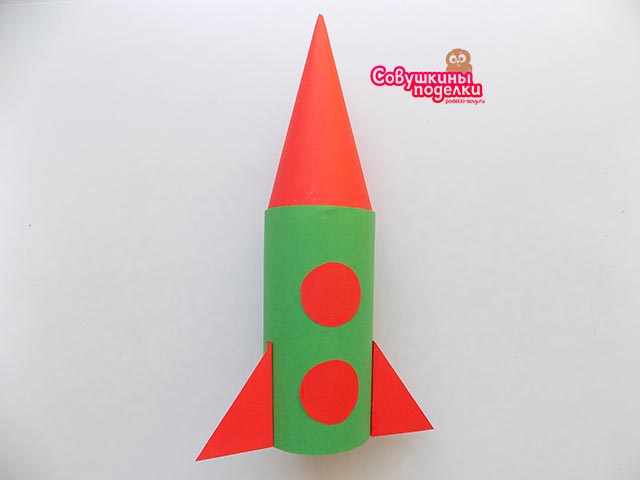 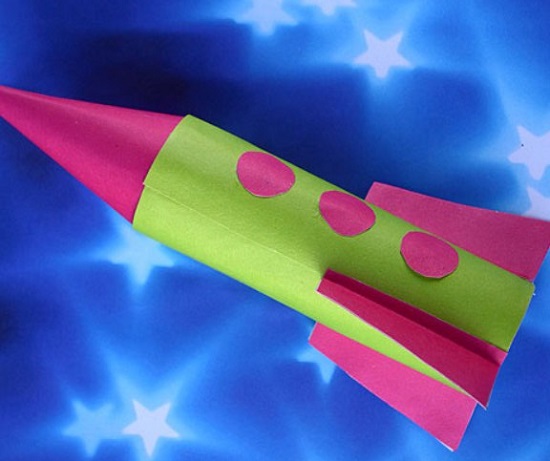 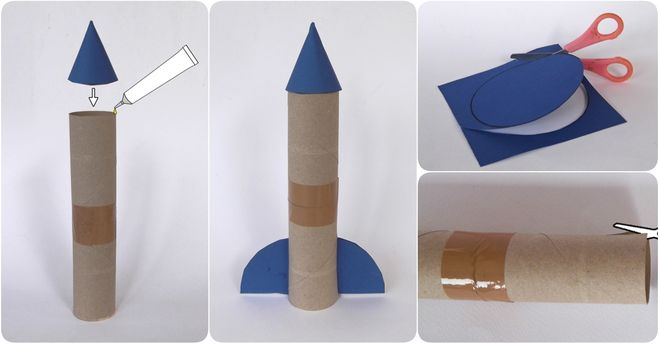 